Тест по программе «Юный сити-фермер».Инструкция:Укажите ФИО и возраст.__________________________________________________________________________________________________________________________Выполните тест.Сфотографируйте бланк с ответами заархивируйте в формате zip. и вышлите на электронную почту bioagroogma@mail.ruВ заданиях № 1-12 выберете один правильный ответ и запишите в бланк ответа.1. Какая наука изучает царство растений?а) биология;    б) зоология;  в) ботаника; г) экология.2. Коробочка – это:а) сухой многосемянный плод;б) сочный многосемянный плод;в) сухой односемянный плод;г) сочный односемянный.3. Определенный ареал, занимаемый видом в природе, называется:а) географическим критерием;б) морфологическим критерием;в) генетическим критерием;г) экологическим критерием.4. Кожица листа:а) зеленая;                      б) прозрачная;в) зеленая и имеет устьица;г) прозрачная и имеет устьица.5. Главным регулятором сезонных изменений в жизни растений и животных является изменение:а) количества пищи;б) длины дня;в) влажности воздуха;г) климата.6. Стержневая корневая система имеет:а) только главный корень;б) главный, придаточные и боковые корни;в) придаточные и боковые корни.7. Как называется вегетативный орган растения, который участвует в процессах фотосинтеза, испарения, газообмена?а) корень;  б) стебель;  в) лист; г) цветок.8. Основная ткань листа:а) вырабатывает органические веществаб) вырабатывает минеральные вещества;в) запасает питательные вещества;г) проводит растворы питательных веществ.9. Какие организмы относят к потребителям органического вещества:а) бактерии;б) водоросли;в) мхи;г) животные.10. В растительной клетке из углеводов состоит:а) плазматическая мембрана;б) оболочка;в) ядро;г) цитоплазма.11. Какое из утверждений правильное:а) все живые организмы обладают одинаково сложным уровнем организации;б) все живые организмы обладают высоким уровнем обмена веществ;в) все живые организмы одинаково реагируют на окружающую среду;г) все живые организмы обладают одинаковым механизмом передачи наследственной информации.12. В каждой живой клетке происходит обмен веществ, который представляет собой:а) совокупность реакций образования органических веществ с использованием энергии;б) совокупность реакций расщепления органических веществ с освобождением энергии;в) совокупность процессов поступления веществ в клетку;г) совокупность реакций синтеза органических веществ с использованием энергии и расщепления органических веществ с освобождением энергии.В заданиях № 13-15 Дополните и запишите их в бланк ответа.13. Расположите структуры анатомического строения трехлетнего стебля липы, начиная с наружного. 1 — перидерма; 2 — паренхима первичной коры; 3 — вторичная флоэма; 4 — остатки первичной флоэмы; 5 — камбий; 6 — древесина; 7 — сердцевина.а) 7 → 4 → 6 → 5 → 3 → 2 → 1; б) 7 → 3 → 5 → 4 → 6 → 2 → 1; в) 5 → 7 → 6 → 5 → 3 → 1 → 2;г) 6 → 7 → 5 → 4 → 1 → 3 → 2;д) 1 → 2 → 4 → 3 → 5 → 6 → 7.14. Заполните схему «Способы размножения растений».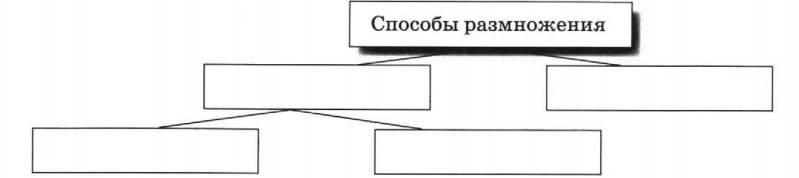 15. Определите, к каким классам относятся изображенные на рисунке растения. Укажите номера в соответствующей строке.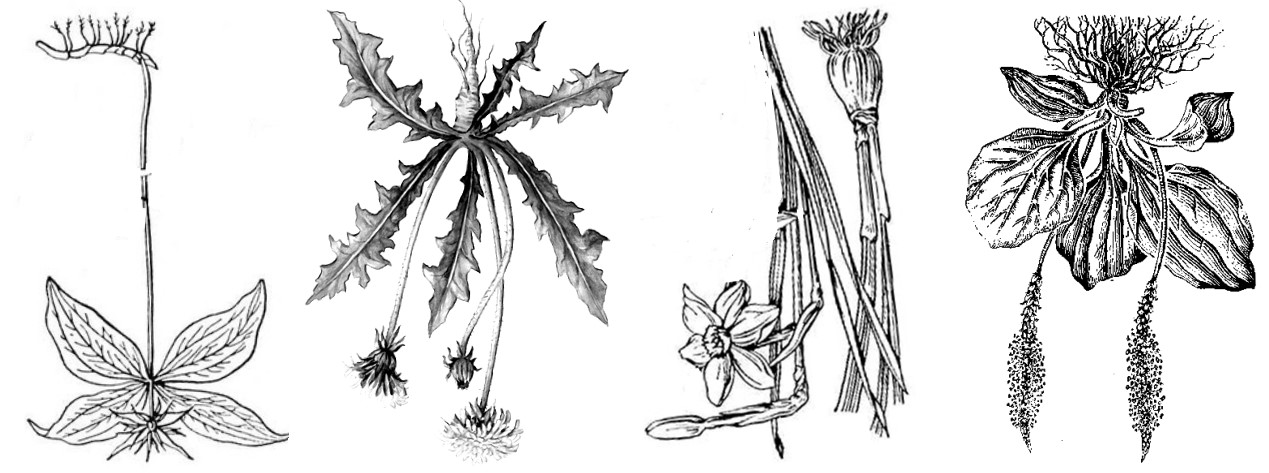         1                   2                       3                      4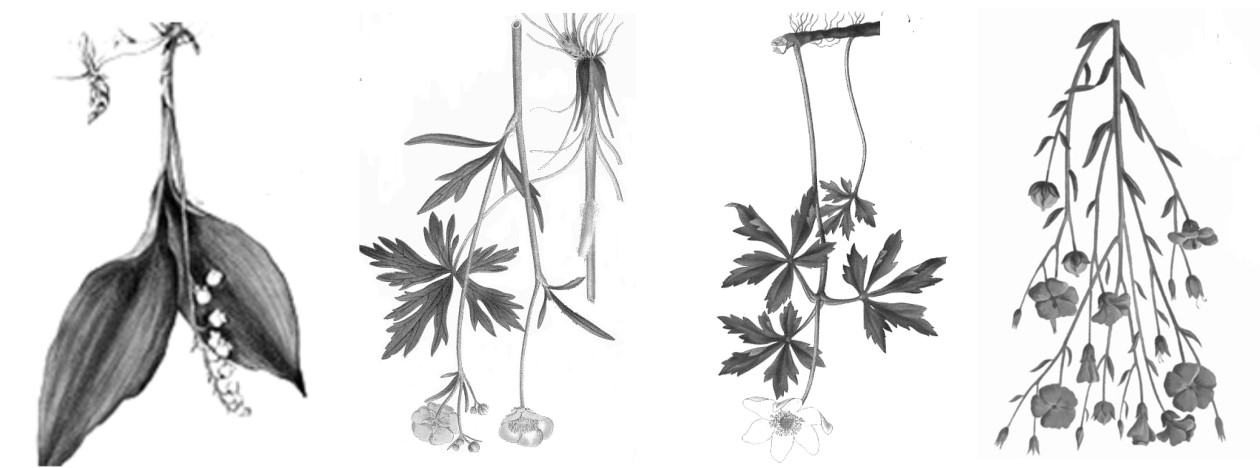          5                  6                7                         8Однодольные________________________________________________________________________________________________________________________Двудольные_________________________________________________________________________________________________________________________Конкурсный рейтинг поступающегося формируется по следующей бальной системе:Максимальное число баллов: 21Номер заданияБаллы1-12по 1 баллу13-15по 3 балла